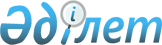 Об установлении публичного сервитутаПостановление Шиелийского районного акимата Кызылординской области от 8 апреля 2024 года № 84-қ
      В соответствии со статьями 17, 69, 71-1 Кодекса Республики Казахстан "Земельный кодекс Республики Казахстан", Закона Республики Казахстан "О местном государственном управлении и самоуправлении в Республике Казахстан" акимат Шиелийского района ПОСТАНОВЛЯЕТ:
      1. Установить публичный сервитут товариществу с ограниченной ответственностью "DAMU Metals" сроком до 09 февраля 2030 года для проведения операций по разведке полезных ископаемых без изъятия земельных участков у собственников и землепользователей, на земельный участок общей площадью 37111,34 гектар, расположенный на территории Шиелийского района согласно приложению к настоящему постановлению.
      2. Товариществу с ограниченной ответственностью "DAMU Metals" соблюдать требования законодательства Республики Казахстан и проводить рекультивацию нарушенных земель после завершения операции.
      3. Коммунальному государственному учреждению "Отдел сельского хозяйства и земельных отношений Шиелийского района" обеспечить принятие других мер, вытекающих из настоящего постановления.
      4. Контроль за исполнением настоящего постановления возложить на заместителя акима района соответствующей отрасли.
      5. Настоящее постановление вводится в действие со дня его официального опубликования.
					© 2012. РГП на ПХВ «Институт законодательства и правовой информации Республики Казахстан» Министерства юстиции Республики Казахстан
				
      Аким района 

Н. Ахатов
Приложение к постановлению
акимата Шиелийского района
от 08 апреля 2024 года № 84-қ
№
Наименование землепользователей
Кадастровый номер
1
КХ"Алишах"
10-154-039-1589
2
ТОО "Торгово-транспортная компания"
10-154-039-1338
3
Көшеков Спатай Алмасұлы
10-154-039-1504
4
ТОО "Торгово-транспортная компания"
10-154-039-1582
5
ТОО "AKDier"
10-154-039-1311
6
ТОО "AKDier"
10-154-039-1077
7
Назарсейтов Оразхан Туленович
10-154-039-1557